Image 1 – connectivity matrices (CMs)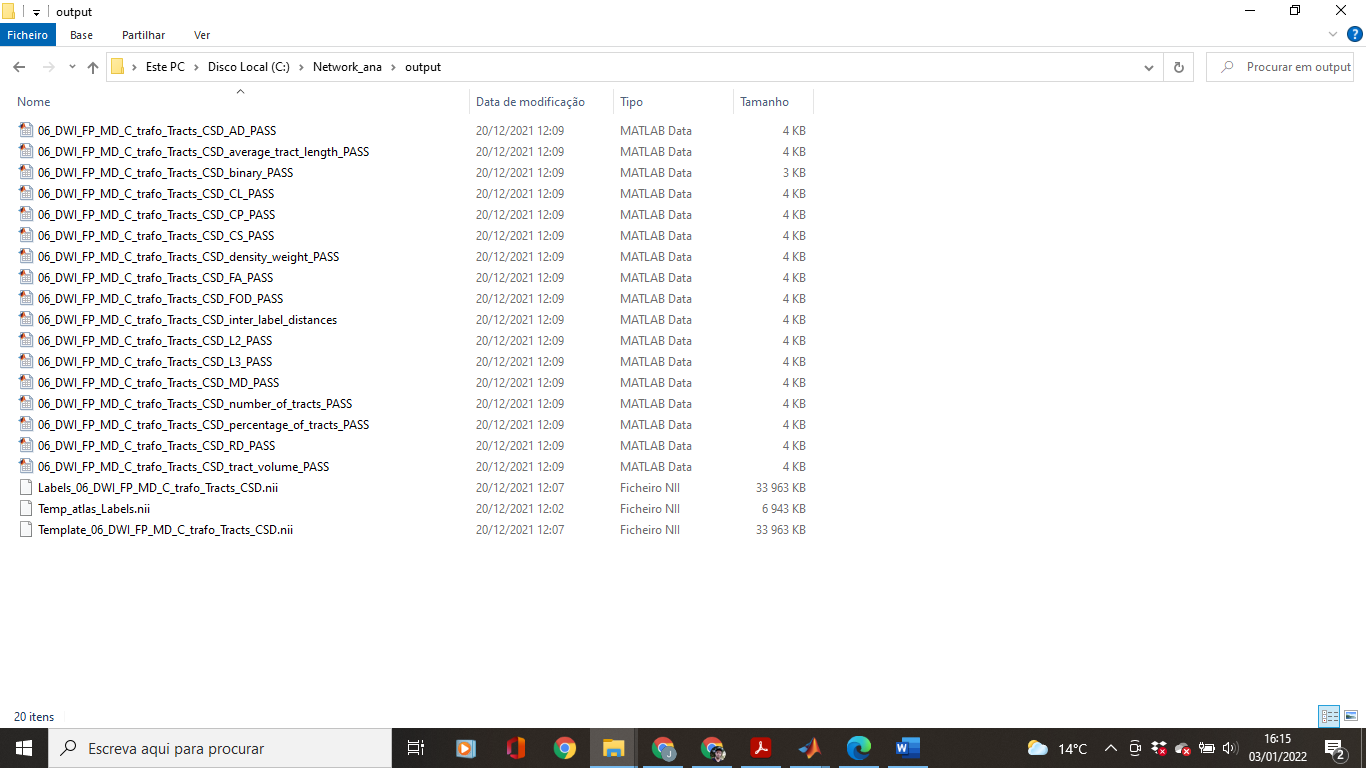 Image 2 – adding CMs (C/Network_ana/output) and BCT (C/Network_ana/output) folders to matlab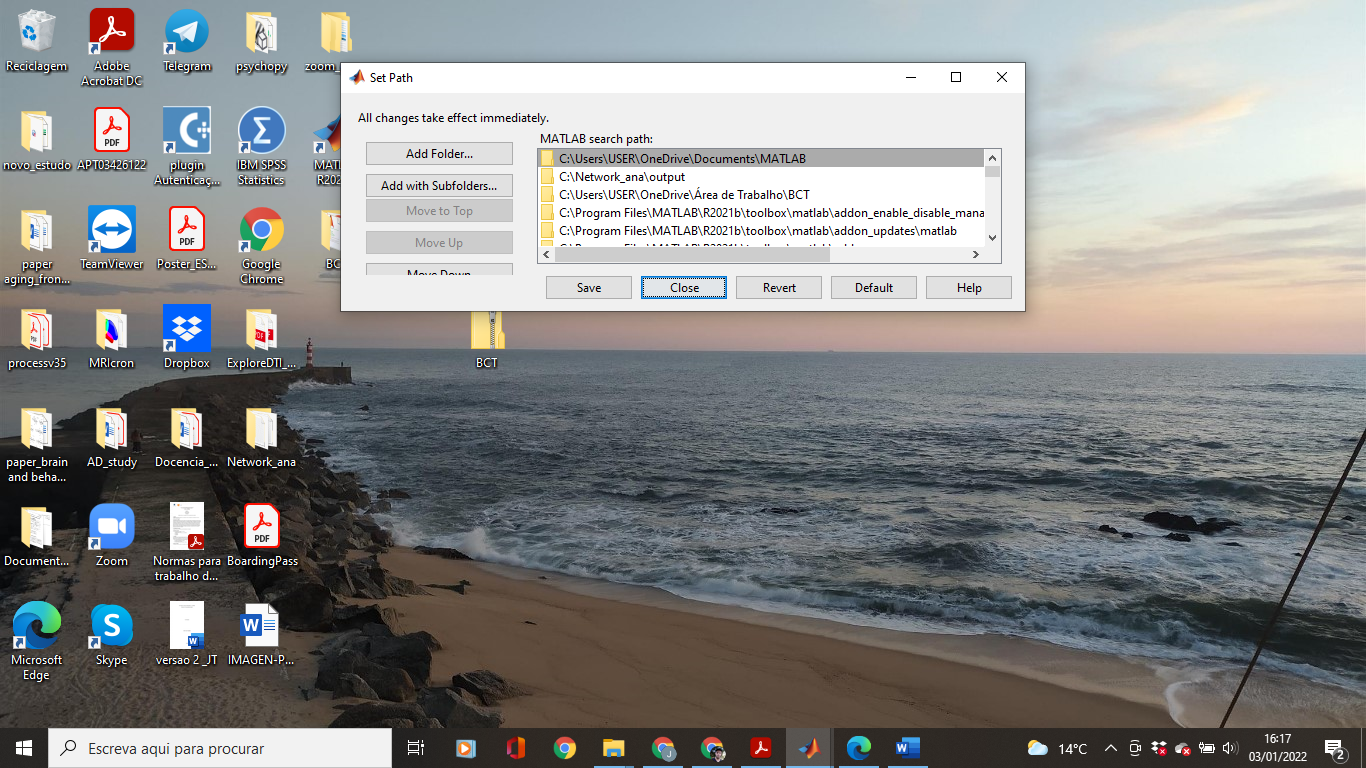 Image 3 – error when computing the efficiency measures in the command window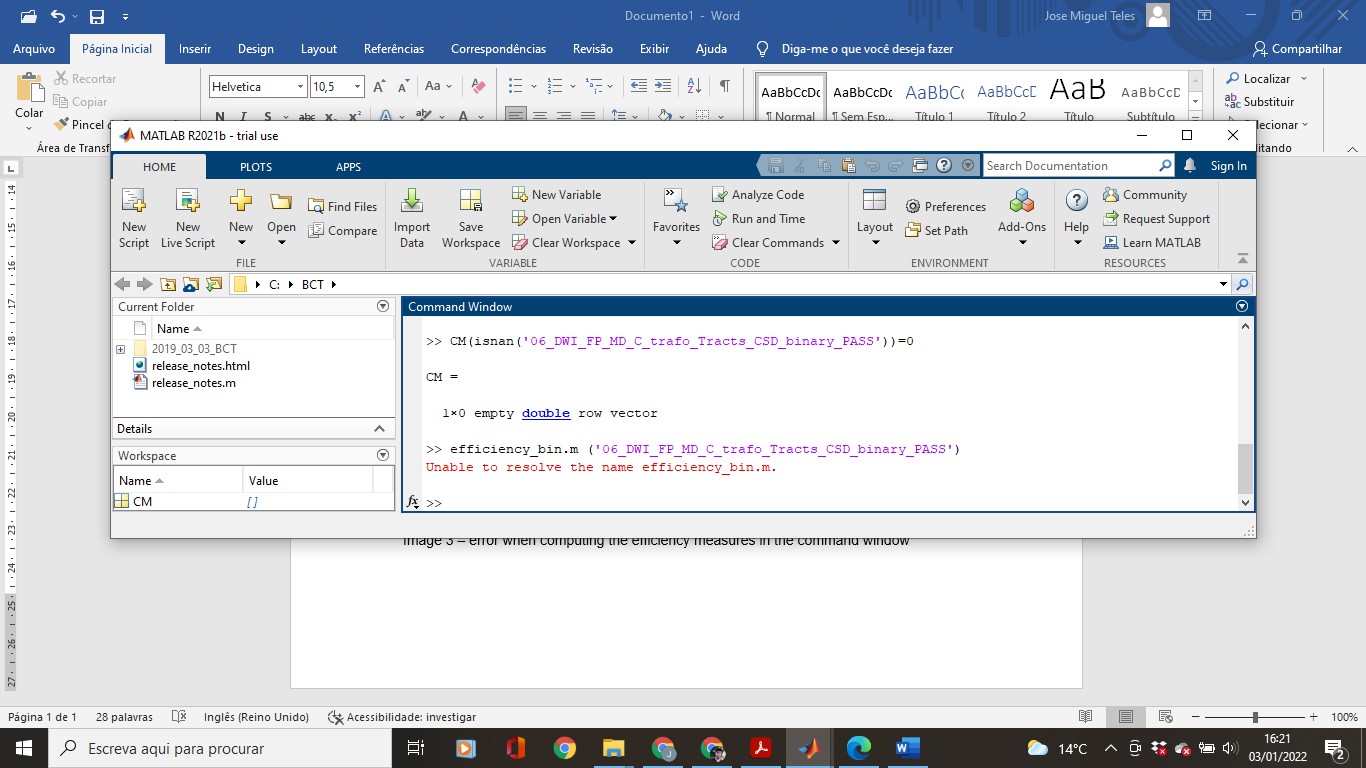 